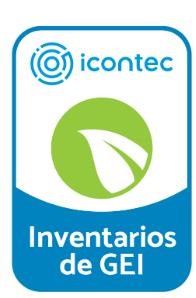 This annex is an integral part of the GREENHOUSE GAS REPORT 2021. ICONTEC confirms, based on the provisions of ISO 14064-3: 2019 The activity's objective was to verify the quantification of GHG emissions of TGI S.A E.S.P. from the facilities covered in: (see facilities covered by the report on page 3). The verification criteria were applied following the provisions of ISO 14064-3: 2019, and the requirements established by TGI S.A E.S.P. were met.  The scope of the verification is limited to the information and data corresponding to the organization TGI S.A E.S.P. located at Carrera 9 # 73 - 44 7th floor, Bogota, Colombia, during the period 01/01/2021 to 12/31/2021, with data from 2021 as the base year. The level of assurance is reasonable for the information reported and verified in this statement. The verification carried out by ICONTEC was based on the information described in the organization's 2021 GREENHOUSE GAS REPORT issued in 2021, from which the sources, types of GHGs, and other relevant aspects were taken. Attached to this statement is the aforementioned report, whose results section indicates the GHG report made by the organization.  The data and information provided by the organization to the verification team are of a historical nature and, together with the evidence gathered during the on-site verification, provide the inputs required to generate the GHG quantification statement. The knowledge evidenced regarding the requirements and guidelines established for calculating the GHG inventory of the responsible personnel of the organization supports the information described in the report and the concept issued by ICONTEC in this statement. During the verification exercise of the GHG report carried out by ICONTEC, a field visit was made to the facilities covered by the verification scope, where the verification team conducted a reconnaissance of the complete flow of the activities reported in the organization's GHG report.  The organization's GHG inventory report verification report concludes an Unmodified opinion with the requirements established in ISO 14064-1. Thanks to the activities carried out by the verification team, according to the verification plan, the required inputs were obtained to generate this GHG statement under the limit of the TGI S.A E.S.P. report.  Date of approval: 09/26/2022  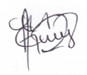 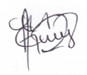 Statement No. VER-GEI-22-082 Angélica María Gaitán Lead Verifier Page 1 of 2 GREENHOUSE GAS INVENTORY VERIFICATION STATEMENT  2021 GREENHOUSE GAS REPORT Date of Statement: 09/26/2022 Issued to: TGI S.A E.S. P  Carrera 9 # 73 - 44 7th floor Bogotá, Colombia. Year 2021 Greenhouse Gas Inventory for the operational limits of the report Choose one item. of the facilities, processes, and operations of TGI S.A E.S.P. Period covered from 01/01/2021 to 12/31/2021 ICONTEC has verified following ISO 14064-3:2019 that the GHG report submitted by the organization complies with the requirements for the quantification and reporting of greenhouse gas emissions and removals at the organization level established by ISO 14064-1: 2018 and that the results obtained were as follows: 239,155 tCO2e The statement is intended for internal use by the organization and all interested parties. 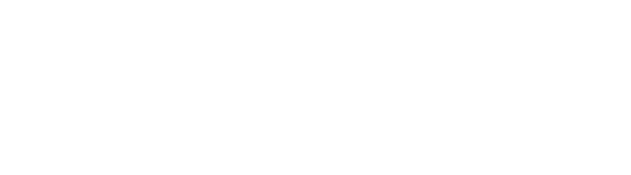 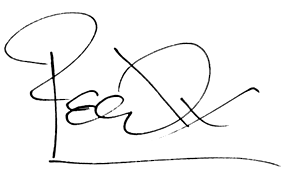 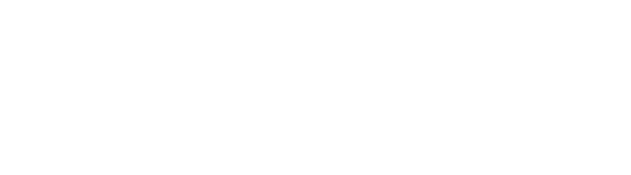 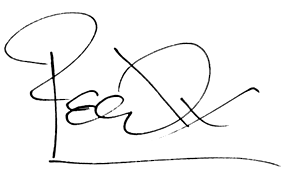 Page 2 of 2 This Statement is not valid without the information available on page 1 of this Statement.     Venues covered by the report:   HEADQUARTERS  District I- Barrancabermeja District II- Gualanday District III- Cogua  District IV - Villavicencio District V - Paipa  District VI - Valledupar District VII - Manizales District VIII - Buga ECG Hatonuevo ECG Jagua del Pilar ECG Casacará ECG Curumaní ECG Norean ECG San Alberto ECG Barrancabermeja ECG Vasconia ECG Padua ECG Mariquita ECG Miraflores ECG Puente Guillermo ECG La Sabana ECG Villavicencio ECG Paratebueno Administrative headquarters 